imię i nazwisko 	kierunek	 	telefon kontaktowy 	Deklaruję wnosić czesne za studia podyplomowe w następującej liczbie rat w semestrze (właściwe zaznaczyć):1 rata 	2 raty 	5 rat W przypadku wezwania przez pracownika uczelni, słuchacz  ma obowiązek przedstawić dowód wpłaty czesnego. Nie wywiązywanie się z wnoszenia opłat w określonych terminach powoduje skreślenie z listy słuchaczy (zgodnie z postanowieniami regulaminu studiów §21). Opłaty należy wnosić na indywidualne konta bankowe. Numer konta zostanie przekazany podczas spotkania z koordynatorem studiów na pierwszych zajęciach.  Zadeklarowaną liczbę rat przyjmuje się na wszystkich semestrach studiów podyplomowych, przy czym słuchaczowi przysługuje prawo zmiany liczby rat na początku każdego z semestrów.Złożenie deklaracji jest obowiązkowe.Szczecin, dnia ……………………………………   	podpis Uczestnika ……………………………………………………UWAGA! CENY ZA STUDIA NIE ZAWIERAJĄ PROMOCJI. PRZEJDŹ DO ZAKŁADKI PROMOCJE ABY SPRAWDZIĆ AKTUALNE.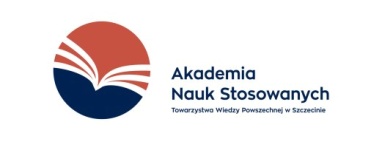 Akademia Nauk StosowanychTowarzystwa Wiedzy Powszechnej w SzczecinieDEKLARACJA PŁATNOŚCI CZESNEGO na studiach podyplomowych w roku akademickim 2023/2024Liczba rat w semestrzeLiczba rat w semestrzeLiczba rat w semestrzeKIERUNEK STUDIÓW125Aranżacja wnętrz  - 2 semestry23001175480Asystent rodziny – 2 semestry1500775320Bezpieczeństwo i higiena pracy – edukacja i zarządzanie  - 2 semestry1500775320Bezpieczeństwo narodowe – 2 semestry1500775320Bibliotekoznawstwo i informacja  biblioteczna – 3 semestry1600825340Doradztwo zawodowe – 3 semestry1400725300Edukacja i rehabilitacja osób z niepełnosprawnością intelektualną  - 3 semestry1400725300Edukacja i rehabilitacja osób z niepełnosprawnością słuchową - 3 semestry1400725300Edukacja i rehabilitacja osób z niepełnosprawnością wzrokową - 3 semestry1400725300Edukacja i terapia osób z autystycznego spektrum zaburzeń - 3 semestry1400725300Edukacja włączająca - 3 semestry1400725300Grafika komputerowa i multimedia - 2 semestry22001100220 Inspektor ochrony danych  - Zarządzanie bezpieczeństwem firmy - 2 semestry1500775320Integracja sensoryczna – diagnoza i terapia - 2 semestry20001025420Koordynator do spraw dostępności - 2 semestry1500775320Master of Business Administration (MBA) - 2 semestry6500--------Logopedia i terapia logopedyczna  - 4 semestry1350675270Neuropsychologia kliniczna - 2 semestry28001425580Ochrona informacji niejawnych - 2 semestry1500775320Pedagogika korekcyjna - 3 semestry1400725300Pedagogika leczniczo-terapeutyczna - 3 semestry1400725300Pedagogika opiekuńczo-wychowawcza- 3 semestry1400725300Pedagogika resocjalizacyjna - 3 semestry1400725300Praca z dzieckiem zdolnym i utalentowanym - 2 semestry1500775320Programowanie komputerów - 2 semestry1300675250Przygotowanie pedagogiczne dla psychologów - 3 semestry1400725300Przygotowanie pedagogiczne dla nauczycieli przedmiotów lub zajęć prowadzonych
w szkole podstawowej i ponadpodstawowej, teoretycznych przedmiotów zawodowych - 3 semestry1400725300Przywództwo wojskowe i komunikacja w zarządzaniu organizacją - 2 semestry1500775320Psychologia kryminalna - 2 semestry1900975400Psychologia penitencjarna - 2 semestry1900975400Psychologia sportu - 2 semestry25001275520Psychologia transportu - 2 semestry25001275520Psychologia zarządzania i biznesu - 2 semestry25001275520Psychoonkologia - 2 semestry25001275520Studium trenerów grupowych - 2 semestry35001775720Terapia logopedyczna – studia uzupełniające - 2 semestry1600850340Trener personalny - 2 semestry20001025420Wczesne nauczanie języka angielskiego z praktyczną nauką języka - 3 semestry1600850340Wczesne nauczanie języka niemieckiego z praktyczną nauką języka - 3 semestry1600850340Wczesne wspomaganie rozwoju dziecka - 3 semestry1600850340Wspomaganie rozwoju dzieci, młodzieży oraz osób dorosłych 
z niepełnosprawnością sprzężoną - 3 semestry1600850340Współpraca cywilno – wojskowa NATO (CIMIC) - 2 semestry20001025420Zapobieganie agresji i przemocy w szkole + Trener Grupowy Treningu Zastępowania Agresji (ART) - 2 semestry1500775320Zarządzanie bezpieczeństwem infrastruktury krytycznej - 2 semestry20001025420Zarządzanie oświatą - 2 semestry1300675280